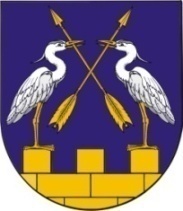 КОКШАЙСКАЯ СЕЛЬСКАЯ       МАРИЙ ЭЛ РЕСПУБЛИКЫСЕ         АДМИНИСТРАЦИЯ  ЗВЕНИГОВО МУНИЦИПАЛ                                            ЗВЕНИГОВСКОГО       РАЙОНЫН КОКШАЙСК           МУНИЦИПАЛЬНОГО РАЙОНА ЯЛ КУНДЕМ          РЕСПУБЛИКИ МАРИЙ ЭЛ АДМИНИСТРАЦИЙЖЕ                      ПОСТАНОВЛЕНИЕ 			                           ПУНЧАЛот 20 сентября 2022 года   №137О внесении изменений  в постановление  администрации муниципального образования «Кокшайское сельское поселение»  от 03.05.2012г.   №59               «О присвоении идентификационных номеров автомобильным дорогам общего пользования МО «Кокшайское сельское поселение»                                                             (в редакции постановления  от 28.10.2019г. №176, от  07.02.2020г. №22)На основании  пп.5  п. 1 ст. 15 Федерального закона от 06.10.2003 г.        131-ФЗ «Об общих принципах организации местного самоуправления в Российской  Федерации»,  и в соответствии с Правилами присвоения автомобильным дорогам идентификационных номеров, утвержденными приказом Министерства транспорта Российской Федерации от 07.02.2007г.  № 16 (с изм. и доп.),  руководствуясь  п.5.1  Положения  о Кокшайской сельской администрации,  Кокшайская сельская администрацияПОСТАНОВЛЯЕТ:Внести  изменения в постановление администрации МО «Кокшайское сельское поселение» от 03.05.2012г.  №59  «О присвоении идентификационных номеров автомобильным дорогам общего пользования МО «Кокшайское сельское поселение»  ( в редакции от 28.10.2019г. №176, от  07.02.2020г. №22 ) следующие изменения:- дополнить приложение №1 к постановлению пунктами  50, 51 следующего содержания:2.  Настоящее постановление вступает в силу после его обнародования и подлежит размещению на официальном сайте Звениговского муниципального района Республики Марий Эл в информационно-телекоммуникационной сети «Интернет»  по адресу: http://admzven.ru.3.  Контроль за исполнением настоящего постановления оставляю за собой.Глава  Администрации:						П.Н.Николаев 	№ п/пНаименование дорогиИдентификационный номерИдентификационный номер123350Волга 188-212-850 ОП МП 05088-212-850 ОП МП 05051Волга 2 ОП МП 051 ОП МП 051